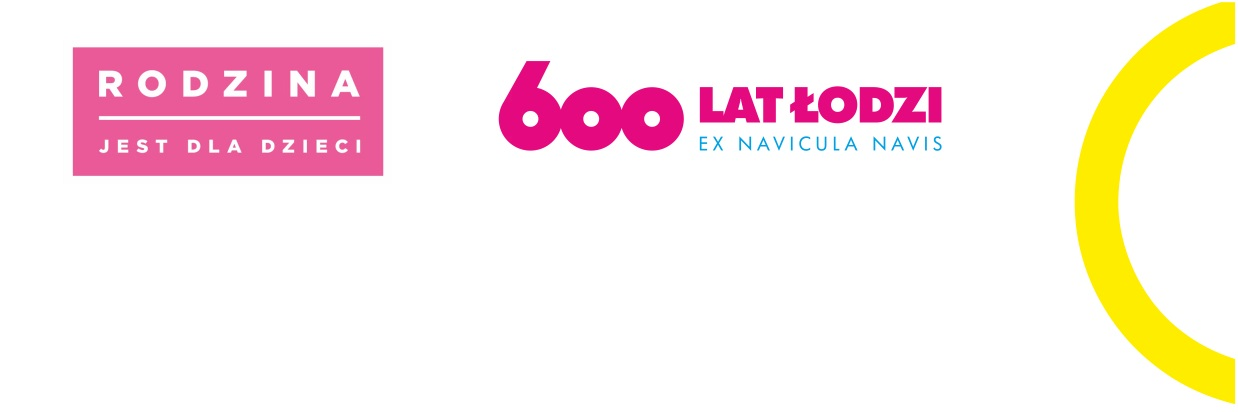 Załącznik nr 2 do Zapytania cenowegoOPIS PRZEDMIOTU ZAMÓWIENIAPrzedmiotem zamówienia jest zorganizowanie i przeprowadzenie szkoleń dla pracowników Centrum Administracyjnego Pieczy Zastępczej - ukraińskich i polskich wychowawców oraz innych specjalistów pracujących z grupami dzieci, które są uchodźcami z Ukrainy .Liczba osób skierowanych na szkolenie wynosić będzie minimalnie 10, maksymalnie 20 osób 
w jednej grupie szkoleniowej. Zakres tematyczny szkolenia:Praktyczne wykorzystanie podstawowej wiedzy o znaczeniu więzi i ważnych relacji w rozwoju dziecka;Efektywna komunikacja w ujęciu skupionym na rozwiązaniach;Pozytywna dyscyplina i praca z dziećmi przejawiającymi zaburzenia zachowania;Koncepcja mocnych stron i potrzeb, podejście wzmacniające oraz analiza mocnych stron i potrzeb dziecka i wychowawcy;Genogram i jego zastosowanie w pracy z dzieckiem, Ekomapa i jej zastosowanie w tworzeniu planu pomocy dziecku.Program szkoleń dla jednej grupy powinien zawierać min.:Praktyczne wykorzystanie podstawowej wiedzy o znaczeniu więzi i ważnych relacji w rozwoju dziecka – 8 godzin dydaktycznych w godzinach 8:30-15:30 (1 dzień):wieź emocjonalna a wychowywanie dziecka w Pieczy Zastępczej;procedura obcej sytuacji i wzorce więzi;wpływ więzi na rozwój mózgu;metody pracy z dziećmi z zaburzeniami więzi;ujęcie obszarów więzi w planie pomocy dzieci i planie pracy z rodziną;analiza przypadków.Efektywna komunikacja w ujęciu skupionym na rozwiązaniach – 16 godzin dydaktycznych 
w godzinach 8:30-15:30 (2 dni):założenia teoretyczne podejścia skupionego na rozwiązaniach wg. Steva de Shazera 
i Insoo Kim Berga;podejście skoncentrowane na rozwiązaniach w pracy z dzieckiem;bariery komunikacyjne i podstawy efektywnej komunikacji;elementy dialogu motywacyjnego w pracy z dzieckiem.Pozytywna dyscyplina i praca z dziećmi przejawiającymi zaburzenia zachowania – 8 godzin dydaktycznych w godzinach 8:30-15:30 (1 dzień):pojęcie kary i konsekwencji;zachowania trudnych dzieci – agresja słowna i fizyczna – sposoby radzenia sobie 
w trudnych sytuacjach;wzmacnianie pozytywnych zachowań u dzieci;analiza przypadków.Koncepcja mocnych stron i potrzeb, podejście wzmacniające oraz analiza mocnych stron 
i potrzeb dziecka i wychowawcy – 8 godzin dydaktycznych w godzinach 8:30-15:30 (1 dzień);Genogram i jego zastosowanie w pracy z dzieckiem, Ekomapa i jej zastosowanie w tworzeniu planu pomocy dziecku oraz Plan pomocy dziecku – analiza przypadku – 8 godzin dydaktycznych w godzinach 8:30-15:30 (1 dzień);Wykonawca jest zobowiązany zapewnić salę dydaktyczną adekwatną do wielkości grupy z osobnymi miejscami dla każdego uczestnika szkolenia, z odpowiednim oświetleniem i dostępem do toalety.Szkolenie musi być zrealizowane w terminie:  do 28.12.2023 r. z zastrzeżeniem, że w tym terminie szkolenie zostanie zakończone i rozliczone tj. dostarczona faktura do siedziby Zamawiającego.Szczegółowy opis zawiera załącznik nr 6 – wzór umowy.